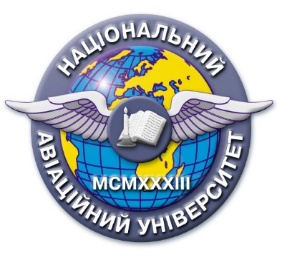 Силабус навчальної дисципліни«РИНОК ЗЕМЛІ ТА НЕРУХОМОСТІ»Галузь знань: 19 «Архітектура і будівництво»Спеціальність : 193 «Геодезія та землеустрій»Рівень вищої освітиПерший (Бакалаврський)Статус дисципліни*Навчальна дисципліна вибіркового компонента ОПСеместр (осінній/весняний)ВеснянийОбсяг дисципліни, кредити ЄКТС/загальна кількість годин4 кредити/120 годинМова викладання(українська, англійська)українськаЩо буде вивчатися (предмет навчання)Теоретична та практична основа сукупності знань, вмінь з питань ринку земель та нерухомості.Чому це цікаво/потрібно вивчати (мета)Формування у здобувачів освіти компетентностей, що необхідні для розуміння особливостей та закономірностей функціонування ринку землі та нерухомості і використання отриманих знань у практичних ситуаціях При вивченні даної дисципліна студент отримає  теоретичні знання та практичні навички, що формують профіль фахівця в галузі землеустрою та кадастру.Чому можна навчитися (результати навчання)У результаті вивчення дисципліни студент має можливість освоїти:методику техніко-економічного обґрунтування, формування та організації території адміністративно-територіальних одиниць, землеволодінь і землекористувань;складання схем і проектів землеустрою;методику проведення державної експертизи документації із землеустрою;методи наукових досліджень щодо організації території та формування правового режиму землекористування. Як можна користуватися набутими знаннями і уміннями (компетентності)Набуті знання дають можливість працювати у науково – дослідних та проектних організаціях і установах із землеустрою різних форм господарювання, у виконавчих органах державної влади та місцевого самоврядування; Здійснювати наукові дослідження, і як результат грамотно оформлювати наукові статті  та  кваліфікаційні  роботи .Навчальна логістикаЗміст дисципліни: Навчальна дисципліна складається з двох  модулів: «Теоретичні основи ринку землі та нерухомості.» та «Оцінка нерухомості.»Види занять: лекції та практичні  заняттяМетоди навчання: пояснювально-ілюстративний метод; метод проблемного викладу; репродуктивний метод; презентації; кейсів мозкової атаки;   семінарів-дискусій; дослідницький метод.Форми навчання: проведення лекцій, демонстрацій, самостійне вирішенні задач на підставі вимог законодавчих та нормативно-правових актів, робота з навчальною літературою.ПререквізитиГеодезіяГеоморфологія та ґрунтознавствоЗемлеустрійКомп’ютерне та топографічне кресленняПореквізитиДержавний земельний кадастр. Економіка землекористуванняІнвестиційний аналізОцінка земельІнформаційне забезпеченняз фонду та репозитарію НТБ НАУ1.Закон  України "Про оцінку земель."
2.Новаковська І. О. , Іщенко Н.Ф. ,  Славін І.В. ,Скрипник Л. Р. "Сучасний менеджмент і маркетинг нерухомості " навч.посіб. К. НАУ 2021.224с.
3.Шарий Г.І.,Єрмоленко Д.А.,Скриль В.В. "Ринок землі і нерухомості."навч.посіб. П.2021Новаковська І.О. Економіка землекористування: навч.посібн. К.: Аграр. наука, 2018. 400 сЛокація та матеріально-технічне забезпеченняКорпус 3. Кафедра аерокосмічної геодезії та землеустроюСеместровий контроль, екзаменаційна методиказалікКафедрааерокосмічної геодезії та землеустроюФакультетНаземних споруд та аеродромівВикладач(і)Оригінальність навчальної дисципліниАвторський курсЛінк на дисципліну